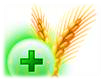 Государственное учреждение«ГЛАВНАЯ ГОСУДАРСТВЕННАЯ ИНСПЕКЦИЯ ПО СЕМЕНОВОДСТВУ, КАРАНТИНУ И ЗАЩИТЕ РАСТЕНИЙ»Сигнализационное сообщение № 7от 15 АПРЕЛЯ 2016 г.ВНИМАНИЕ!!! Корневые гнили.  На посевах озимых зерновых отмечается  поражение растений корневыми гнилями.  Заболевание начинает проявляться в фазе всходов. Поражаются корни, основания стеблей, влагалища листьев. Корни темнеют, загнивают и разрушаются около узла кущения. При сильном поражении наблюдается гибель всходов. На нижней части стебля (первое - второе междоузлия) образуются некротические темно-коричневые пятна, которые покрываются черным бархатистым налетом гриба. Растения отстают в росте, желтеют, листья, а иногда и все растение, отмирают. Под влагалищем нижнего листа скапливается мицелий и большое число перитециев. В период колошения в результате отмирания продуктивных стеблей, образуется карликовость и белостебельность, белоколосица, задержка колошения, щуплость зерна и пустоколосость в посевах образуются светлые плешины и очаги. Сохраняется гриб из года в год на растительных остатках в виде мицелия, перитециев, склероциев и хламидоспор. Первичное заражение растений осуществляется аскоспорами. Выход аскоспор совпадает с началом сева озимых культур, что может вызвать заражение всходов с осени. Переход инфекции с растения на растение осуществляется при соприкосновении больных и здоровых корней в почве.  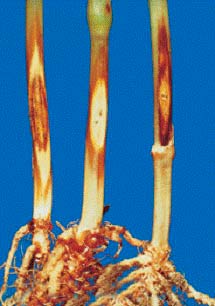 Особое внимание  следует обратить  на те посевы, где предшественниками были зерновые и злаковые культуры.Для снижения развития заболевания рекомендуется провести обработку одним из фунгицидов в соответствии с регламентами  «Государственного реестра средств защиты растений (пестицидов) и удобрений, разрешенных к применению на территории Республики Беларусь».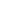 *Применение пестицидов проводить в строгом соответствии с действующими правилами техники безопасности и производственной санитарии.Заместитель  директора                                                                                                         Д.В. КизеевПулинович 2882379